Lapp-Technik für Jahrhundertgebäude in BratislavaInnovative BrückentechnologieDie „Neue Brücke“ in der slowakischen Hauptstadt Bratislava trägt ihren Namen zurecht: Die gewagte Hängekonstruktion steht für höchste Ingenieurskunst. Etwa beim schrägen Aufzug, der eine raffinierte Kabelführung erfordert. Als einziger Anbieter hat sich die Lapp Gruppe dieser Herausforderung gestellt – mit einer fast 50 Meter langen Energieführungskette. Wer in der Industrie etwas auf sich hält, bezeichnet sich als „Systemanbieter“: Statt Komponenten zu verkaufen, bieten immer mehr Maschinenbauer oder Zulieferer fertige Lösungen an. Ob diese Lösungen halten, was sie versprechen, zeigt sich, wenn schwierige Herausforderungen zu bewältigen sind. Wie bei der Brücke des Slowakischen Nationalaufstandes – häufig auch nur „Neue Brücke“ genannt – in Bratislava. In einem der beiden Pylone der spektakulären Hängebrücke sollte der Aufzug erneuert werden inklusive der Versorgungsleitungen. Zwei so genannte Systemanbieter zogen ihr Angebot zurück, weil sie die technischen Herausforderungen für zu schwierig hielten. Der dritte Bewerber blieb im Rennen und meisterte die Herausforderung mit Bravour: die Lapp Gruppe. Die Lösung des Technologieführers für Verbindungslösungen aus Stuttgart: Eine fast 50 Meter lange Energieführungskette, die in dem leicht geneigten Pylon die Kabel sicher zur Aufzugskabine führt und von den Wänden fern hält. Viele gelungene ProjekteSolche Lösungen sind eine Spezialität von Lapp. Unter dem Namen ÖLFLEX® CONNECT CHAIN bietet Lapp seit 2015 die Integration von Leitungen und Schläuchen in die Schleppkette, auf Wunsch sogar die Montage in der Anlage beim Kunden an. Doch schon lange vorher, seit den 1980er Jahren, hat Lapp Erfahrungen mit solchen Lösungen gesammelt. Die Neue Brücke in Bratislava ist nur ein Beispiel für viele gelungene Projekte. Die Brücke des Slowakischen Nationalaufstandes ist das Wahrzeichen, an das sich alle Touristen erinnern, die einmal die Slowakische Hauptstadt besucht haben. Ganz neu ist die spektakuläre Hängebrücke, die 2001 zum slowakischen Bauwerk des Jahrhunderts gewählt wurde, nicht mehr. Sie wurde am 26. August 1972 eingeweiht, nach mehr als fünf Jahren Bauzeit. Selbst für heutige Verhältnisse ist der Entwurf von Tesár, Lacko und Slameň gewagt. Die 430,8 Meter lange Hängebrücke wird von nur zwei Pylonen auf einer Uferseite der Donau gehalten, über dem Wasser schwebt die 21 Meter breite Stahlkonstruktion frei. Der 95 Meter hohe Doppelturm, von dem die Stahlseile abgespannt sind, ist nach hinten und nach innen geneigt, auf seiner Spitze thront eine Aussichtsplattform wie ein verirrtes Ufo, zu der bis zu tausendmal am Tag ein Aufzug durch den linken Pylon pendelt. Oder auch nicht. Denn immer wieder gab es in der Vergangenheit technische Probleme. Dann mussten Besucher die 430 Stufen der Nottreppe durch den anderen Pylon hinabsteigen. Reibungslose Fahrt zum UfoSeit 2005 sind diese Störungen Geschichte, vor allem dank der Lapp Gruppe. Als der Betreiber 2003 das Restaurant in 85 Metern Höhe und die Aussichtsplattform darüber für eine Generalrenovierung schloss, holte er den Technologieführer für Verbindungslösungen mit ins Boot – eine Paradeaufgabe für die Verkabelungslösungen von Lapp, die inzwischen weltweit unter der Bezeichnung „ÖLFLEX® CONNECT“ geführt werden. Die Aufgabe war, die alte Rollenkonstruktion zur Führung der Kabel zwischen Pylon und Aufzugkabine durch eine robustere Lösung zu ersetzen. Weil die Kabelwagen im Winter einfroren, waren der Aufzug und damit die Plattform nur im Sommer in Betrieb. Der Plan gelang: Am 15. Juni 2005 eröffnete das Restaurant auf der Aussichtsplattform wieder – unter dem passenden Namen „Ufo“. Von hier reicht der spektakuläre Blick auf Burg, Parlament und an sonnigen Tagen bis zu hundert Kilometer weit ins Hinterland. Selbst für die Lapp-Ingenieure, die üblicherweise vor komplizierten Aufträgen nicht zurückschrecken, war die Neue Brücke eine echte Herausforderung. Denn die beiden Pylonen des Turms sind aus der vertikalen Achse geneigt, noch dazu in unterschiedlichen Winkeln: 7 Grad nach innen und 17 Grad nach hinten, um die Last der Stahlseile von der 7.537 Tonnen schweren zweigeschossigen Brücke aufzunehmen. Die Aufzugkabine hängt deshalb nicht frei an einem Seil, wie bei Aufzügen sonst üblich, sondern rollt seitlich liegend an Schienen in die Höhe. Auch die Kabel mussten in der ursprünglichen Konstruktion über Rollen laufen, um nicht an der Wand zu schleifen. Komponenten und Konfektionierung aus einer HandBei der Begutachtung erkannten die Lapp-Ingenieure rasch, dass sie die alte Konstruktion zur Führung der Kabel nicht einfach durch eine ähnliche neue ersetzen konnten, zu offensichtlich waren deren Mängel. Stattdessen konstruierten und bauten sie eine ausgeklügelte Energieführungskette zur Versorgung der Aufzugkabine, die pro Fahrt zehn Personen in 45 Sekunden nach oben befördert. Dabei konnten sie auf langjähriges Knowhow zurückgreifen, denn Lapp liefert fertig bestückte, also mit Kabeln und Steckern fertig vorbereitete Schleppketten – so genannte Energieführungsketten – schon seit vielen Jahren. Kleinere Versionen für Millionen Bewegungszyklen gehen an Maschinenbauer, die damit zum Beispiel Roboter bestücken. Große Versionen mit zig Metern Reichweite werden zum Beispiel an Baumaschinen montiert oder auf Ölbohrplattformen. Lapp ist dabei der einzige Anbieter, der Kompetenzen aus eigener Komponentenfertigung mit Knowhow der Konfektionierung von Leitungen oder ganzen Energieführungsketten aus einer Hand bietet. Die Ingenieure von Lapp meisterten die Aufgabe mit einer fertig bestückten Spezialausführung von SILVYN® CHAIN, einer Schleppkette aus Stahl. Sie ist 48,36 Meter lang und steckt in einem Käfig aus Stahl, der die Schleppkette in der richtigen Neigung im Turm führt und den Kontakt der Schleppkette mit den Wänden verhindert. Außerdem gleicht diese Konstruktion die thermische Ausdehnung der fast hundert Meter hohen Stahlpylone aus. Ob Winter oder Sommer – extreme Temperaturen, die früher häufig zu Ausfällen führten, können dem Aufzug dank der speziellen Energiekette nichts mehr anhaben. Zehn Millionen ZyklenWenn sich der Aufzug in Bewegung setzt, beträgt die Beschleunigung kurzzeitig 1.5 m/s2, die Endgeschwindigkeit liegt bei drei Meter pro Sekunde. Nur hochflexible Kabel halten diesen Belastungen über viele Jahre stand, mehrere zehn Millionen Zyklen sollen sie aushalten. Die Energieführungskette ist mit Lapp-Kabeln vom Typ ÖLFLEX® FD 855 P (zwei mal 50 Meter) und UNITRONIC® FD CP TP plus (zwei mal 50 Meter) bestückt, also in Ausführungen, die eigens für hochdynamische Anwendungen, enge Biegeradien und einen weiten Temperaturbereich geeignet sind. Die ÖLFLEX®-Leitung versorgt die Aufzugkabine mit elektrischer Energie, etwa für die Beleuchtung und die Steuerung. Die UNITRONIC®-Leitung überträgt Daten für das Soundsystem und einen Videosystem, das die Gäste während ihrer kurzen Fahrt in die Höhe unterhält. Die Ausrüstung der Neuen Brücke war Teamarbeit von mehreren Partnern der weltweiten Lapp-Familie. Lapp Kabel s.r.o. in Tschechien lieferte die Lösung an den Kunden, Produktentwicklung und Test erfolgten am Stammsitz der Lapp Gruppe in Stuttgart, die Schleppkette stammt vom langjährigen Lapp-Partner Brevetti Stendalto aus Italien.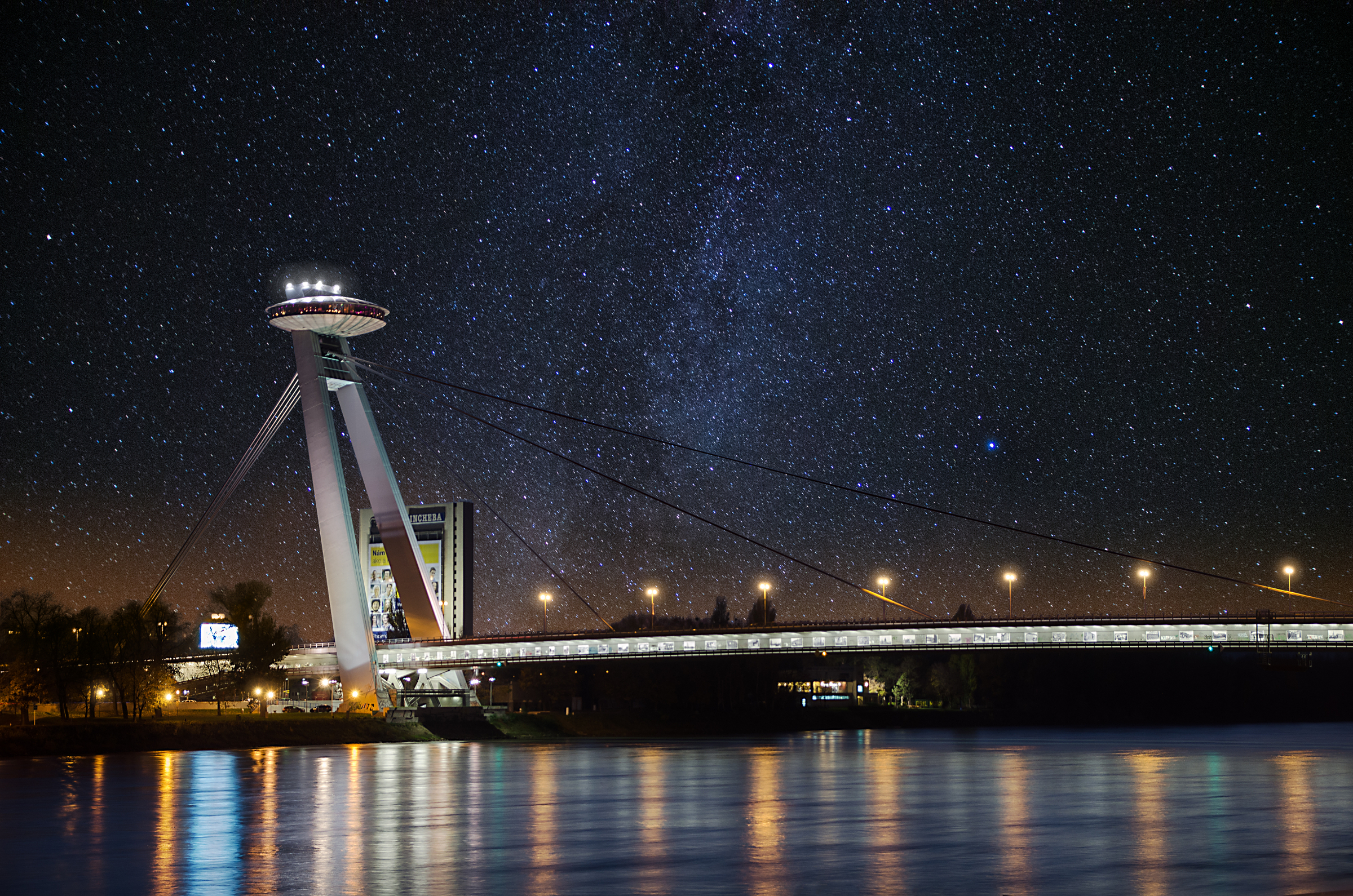 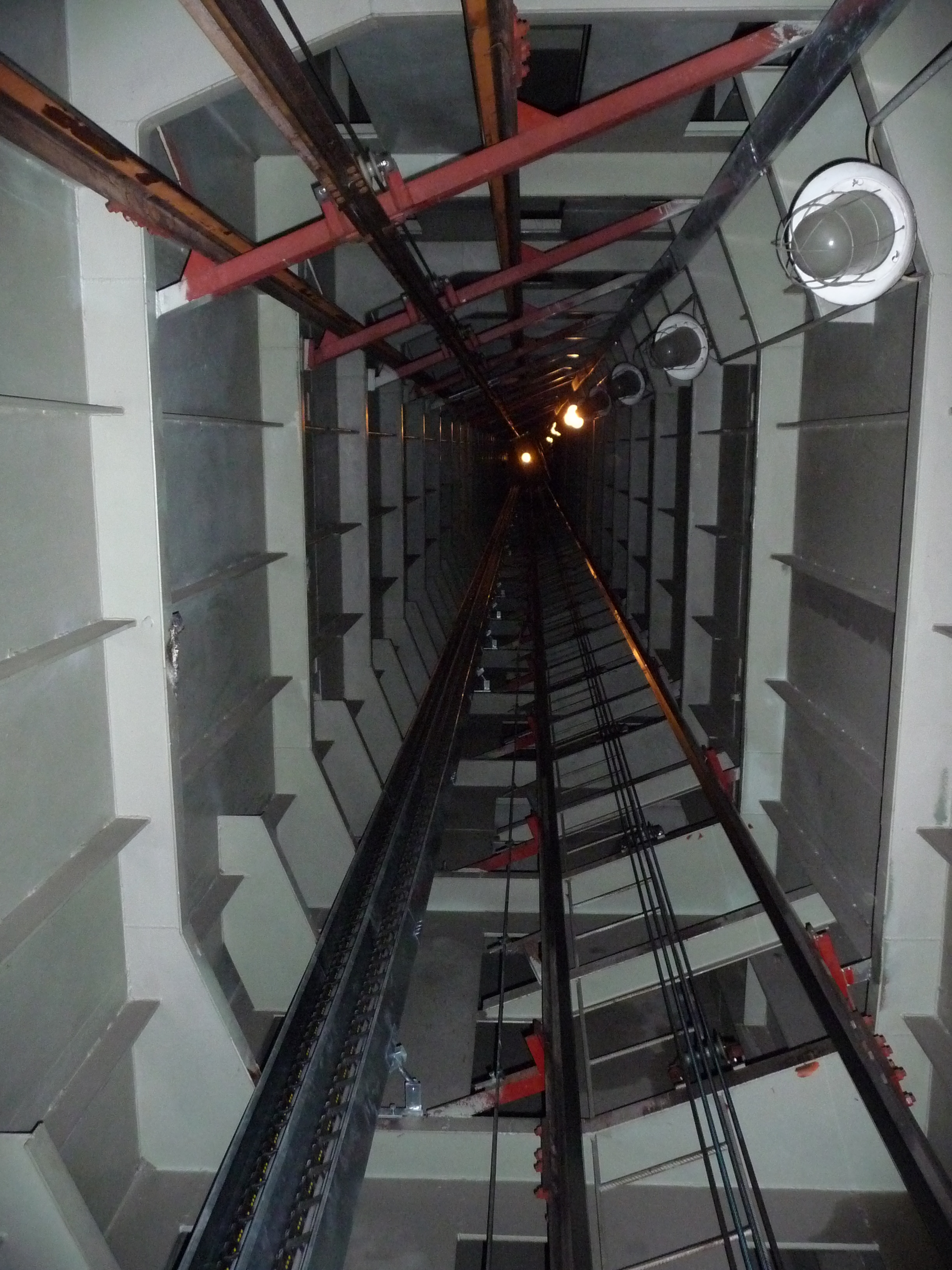 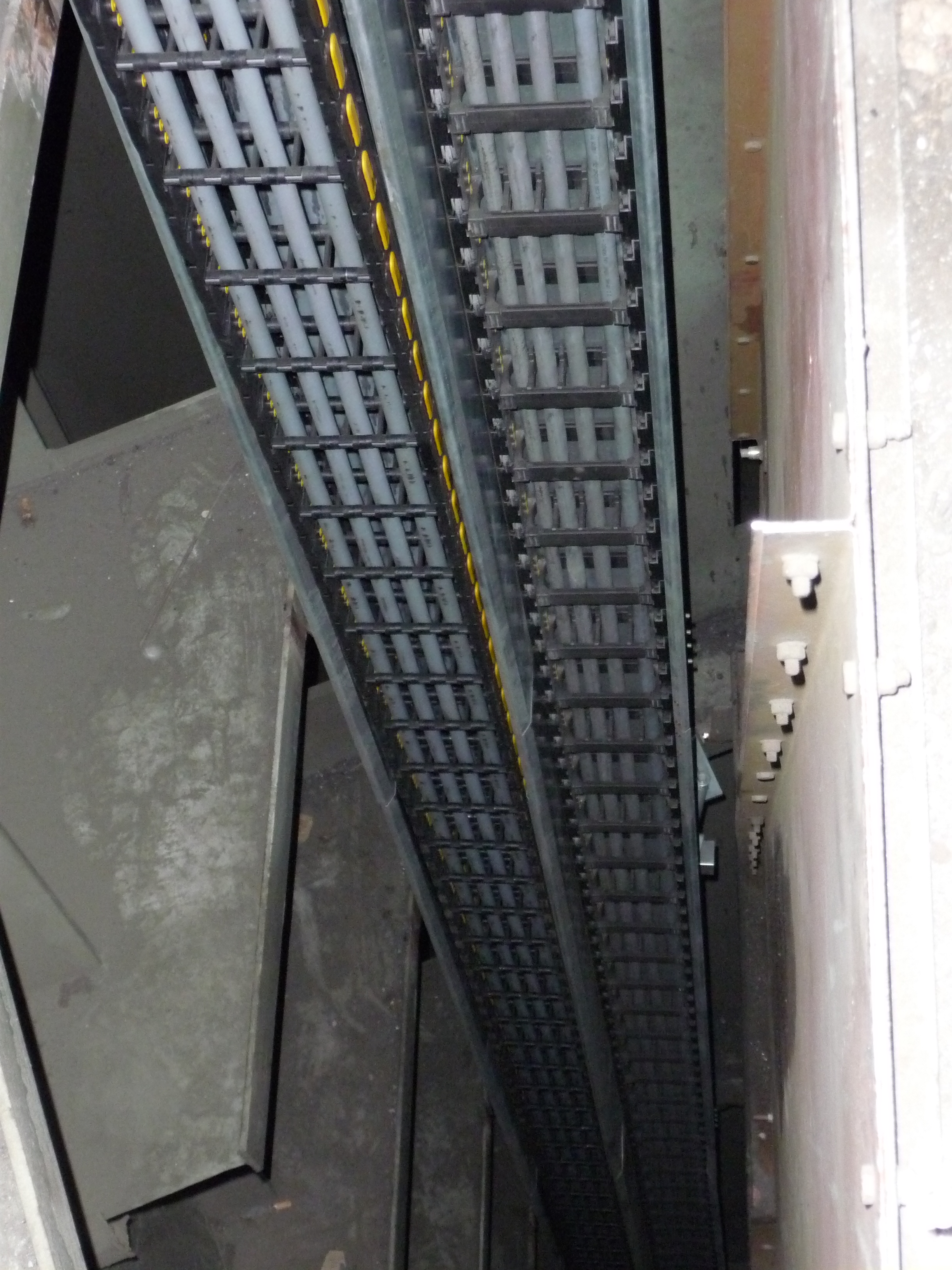 